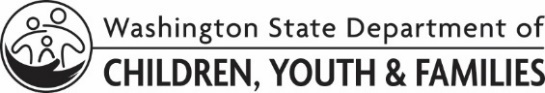 LICENSING DIVISION (LD)Infant Safety AgreementLICENSING DIVISION (LD)Infant Safety AgreementLICENSING DIVISION (LD)Infant Safety AgreementInfant Safety AgreementInfant Safety AgreementInfant Safety AgreementInfant Safety AgreementFor the Applicants and Adult Household Members to complete:	I am not caring for children under age one. orIf you are caring for children under the age of one, please complete these two steps:Click to watch this video. ( https://vimeo.com/725463703/1c55b2616d)	I understand the concepts of PURPLE Crying and agree to follow the strategies discussed in this video. Click this link (https://www.nichd.nih.gov/sites/default/files/2019-02/Safe_Sleep_Environ_update.pdf) (2 pages) to read about what a safe sleep environment looks like. 	I understand Safe Sleep and agree to follow the practices explained in this link.For the Applicants and Adult Household Members to complete:	I am not caring for children under age one. orIf you are caring for children under the age of one, please complete these two steps:Click to watch this video. ( https://vimeo.com/725463703/1c55b2616d)	I understand the concepts of PURPLE Crying and agree to follow the strategies discussed in this video. Click this link (https://www.nichd.nih.gov/sites/default/files/2019-02/Safe_Sleep_Environ_update.pdf) (2 pages) to read about what a safe sleep environment looks like. 	I understand Safe Sleep and agree to follow the practices explained in this link.For the Applicants and Adult Household Members to complete:	I am not caring for children under age one. orIf you are caring for children under the age of one, please complete these two steps:Click to watch this video. ( https://vimeo.com/725463703/1c55b2616d)	I understand the concepts of PURPLE Crying and agree to follow the strategies discussed in this video. Click this link (https://www.nichd.nih.gov/sites/default/files/2019-02/Safe_Sleep_Environ_update.pdf) (2 pages) to read about what a safe sleep environment looks like. 	I understand Safe Sleep and agree to follow the practices explained in this link.For the Applicants and Adult Household Members to complete:	I am not caring for children under age one. orIf you are caring for children under the age of one, please complete these two steps:Click to watch this video. ( https://vimeo.com/725463703/1c55b2616d)	I understand the concepts of PURPLE Crying and agree to follow the strategies discussed in this video. Click this link (https://www.nichd.nih.gov/sites/default/files/2019-02/Safe_Sleep_Environ_update.pdf) (2 pages) to read about what a safe sleep environment looks like. 	I understand Safe Sleep and agree to follow the practices explained in this link.Applicant Information and SignatureApplicant Information and SignatureApplicant Information and SignatureApplicant Information and SignatureAPPLICANT A NAMEAPPLICANT A NAMEAPPLICANT A NAMEDATE OF BIRTHAPPLICANT A SIGNATUREAPPLICANT A SIGNATUREAPPLICANT A SIGNATUREDATEAPPLICANT B NAMEAPPLICANT B NAMEAPPLICANT B NAMEDATE OF BIRTHAPPLICANT B SIGNATUREAPPLICANT B SIGNATUREAPPLICANT B SIGNATUREDATEHOUSEHOLD MEMBER 1 NAMEHOUSEHOLD MEMBER 1 NAMESIGNATUREDATEHOUSEHOLD MEMBER 2 NAMEHOUSEHOLD MEMBER 2 NAMESIGNATUREDATEHOUSEHOLD MEMBER 3 NAMEHOUSEHOLD MEMBER 3 NAMESIGNATUREDATEHOUSEHOLD MEMBER 4 NAMEHOUSEHOLD MEMBER 4 NAMESIGNATUREDATELD/CPA Staff SignatureLD/CPA Staff SignatureLD/CPA Staff SignatureLD/CPA Staff SignatureEither this family is not caring for children under the age of one, or I have discussed safe sleep concepts with this family. Either this family is not caring for children under the age of one, or I have discussed safe sleep concepts with this family. Either this family is not caring for children under the age of one, or I have discussed safe sleep concepts with this family. Either this family is not caring for children under the age of one, or I have discussed safe sleep concepts with this family. LD/CPA STAFF NAMELD/CPA STAFF NAMESIGNATUREDATE